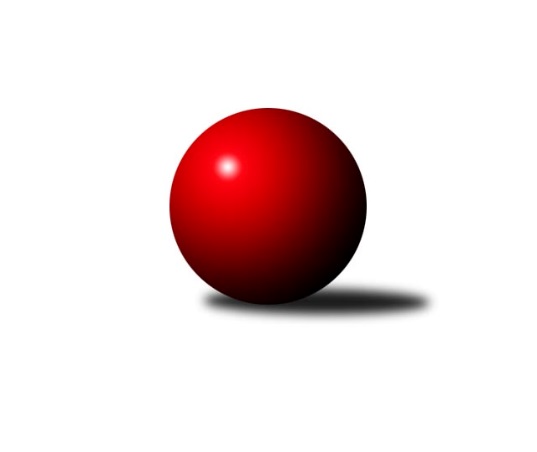 Č.15Ročník 2013/2014	8.2.2014Nejlepšího výkonu v tomto kole: 3242 dosáhlo družstvo: Sokol Přemyslovice˝A˝3. KLM C  2013/2014Výsledky 15. kolaSouhrnný přehled výsledků:HKK Olomouc ˝B˝	- TJ Unie Hlubina ˝A˝	5:3	3122:3104	14.0:10.0	8.2.TJ Tatran Litovel ˝A˝	- SKK Ostrava ˝A˝	6:2	3164:3127	14.0:10.0	8.2.TJ Sokol Bohumín ˝A˝	- TJ Spartak Přerov ˝B˝	7:1	3074:2885	15.0:9.0	8.2.SK Camo Slavičín ˝A˝	- TJ  Krnov ˝A˝	4:4	3024:3064	11.5:12.5	8.2.TJ Sokol Michálkovice ˝A˝	- KK Šumperk˝A˝	7:1	3093:3000	15.0:9.0	8.2.KK Zábřeh ˝B˝	- Sokol Přemyslovice˝A˝	2:6	3230:3242	13.0:11.0	8.2.Tabulka družstev:	1.	SK Camo Slavičín ˝A˝	15	8	2	5	68.0 : 52.0 	190.0 : 170.0 	 3167	18	2.	TJ Spartak Přerov ˝B˝	15	9	0	6	65.0 : 55.0 	181.0 : 179.0 	 3048	18	3.	KK Zábřeh ˝B˝	15	8	1	6	65.0 : 55.0 	183.0 : 177.0 	 3152	17	4.	TJ Sokol Bohumín ˝A˝	15	8	1	6	65.0 : 55.0 	182.5 : 177.5 	 3089	17	5.	Sokol Přemyslovice˝A˝	15	8	1	6	62.0 : 58.0 	180.5 : 179.5 	 3132	17	6.	HKK Olomouc ˝B˝	15	8	0	7	61.5 : 58.5 	171.5 : 188.5 	 3106	16	7.	SKK Ostrava ˝A˝	15	7	1	7	61.0 : 59.0 	187.5 : 172.5 	 3094	15	8.	KK Šumperk˝A˝	15	7	1	7	57.0 : 63.0 	184.0 : 176.0 	 3088	15	9.	TJ Unie Hlubina ˝A˝	15	7	0	8	61.0 : 59.0 	182.0 : 178.0 	 3101	14	10.	TJ  Krnov ˝A˝	15	6	1	8	58.5 : 61.5 	175.0 : 185.0 	 3130	13	11.	TJ Tatran Litovel ˝A˝	15	5	1	9	54.0 : 66.0 	184.5 : 175.5 	 3110	11	12.	TJ Sokol Michálkovice ˝A˝	15	4	1	10	42.0 : 78.0 	158.5 : 201.5 	 3038	9Podrobné výsledky kola:	 HKK Olomouc ˝B˝	3122	5:3	3104	TJ Unie Hlubina ˝A˝	Leopold Jašek	136 	 119 	 132 	128	515 	 1.5:2.5 	 499 	 115	120 	 132	132	Petr Brablec *1	Břetislav Sobota	122 	 122 	 146 	131	521 	 2:2 	 542 	 118	148 	 127	149	František Oliva	Kamil Bartoš	126 	 126 	 161 	142	555 	 4:0 	 492 	 115	116 	 134	127	Michal Hejtmánek	Jan Tögel	122 	 138 	 103 	128	491 	 0.5:3.5 	 521 	 133	138 	 112	138	Michal Zatyko	Marian Hošek	114 	 108 	 135 	125	482 	 3:1 	 506 	 113	138 	 132	123	Petr Chodura	Milan Sekanina	142 	 138 	 125 	153	558 	 3:1 	 544 	 125	136 	 143	140	Vladimír Konečnýrozhodčí: střídání: *1 od 74. hodu Jaroslav KleknerNejlepší výkon utkání: 558 - Milan Sekanina	 TJ Tatran Litovel ˝A˝	3164	6:2	3127	SKK Ostrava ˝A˝	František Baleka	131 	 147 	 121 	113	512 	 2:2 	 498 	 126	117 	 122	133	Pavel Gerlich	Jiří Fiala *1	110 	 129 	 111 	132	482 	 1:3 	 514 	 120	115 	 136	143	Dominik Böhm	David Čulík	144 	 126 	 141 	127	538 	 3:1 	 498 	 124	130 	 123	121	Radek Foltýn	Petr Axman	121 	 136 	 132 	122	511 	 2:2 	 539 	 118	124 	 157	140	Jiří Trnka	Kamil Axman	136 	 125 	 159 	154	574 	 3:1 	 549 	 146	124 	 142	137	Vladimír Korta	Jiří Čamek	137 	 145 	 140 	125	547 	 3:1 	 529 	 130	135 	 127	137	Petr Holasrozhodčí: střídání: *1 od 66. hodu Miroslav TalášekNejlepší výkon utkání: 574 - Kamil Axman	 TJ Sokol Bohumín ˝A˝	3074	7:1	2885	TJ Spartak Přerov ˝B˝	Jozef Kuzma	118 	 117 	 129 	140	504 	 2:2 	 498 	 132	108 	 140	118	Jiří Divila ml.	Aleš Kohutek	126 	 146 	 136 	120	528 	 2:2 	 504 	 129	115 	 123	137	Vladimír Mánek	Vladimír Šipula	118 	 126 	 125 	111	480 	 2:2 	 495 	 122	122 	 123	128	Vojtěch Venclík	Petr Kuttler	117 	 120 	 138 	131	506 	 2:2 	 469 	 123	125 	 117	104	David Janušík	Štefan Dendis	123 	 122 	 132 	113	490 	 3:1 	 478 	 119	118 	 122	119	Petr Vácha	Pavel Niesyt	150 	 146 	 131 	139	566 	 4:0 	 441 	 115	117 	 99	110	Jiří Divila st. *1rozhodčí: střídání: *1 od 61. hodu Jiří HradílekNejlepší výkon utkání: 566 - Pavel Niesyt	 SK Camo Slavičín ˝A˝	3024	4:4	3064	TJ  Krnov ˝A˝	Pavel Sláma	117 	 131 	 118 	136	502 	 2:2 	 499 	 133	121 	 135	110	Bedřich Pluhař	Jiří Zimek	133 	 126 	 129 	103	491 	 1:3 	 507 	 128	135 	 130	114	Martin Koraba	Karel Ivaniš	139 	 126 	 119 	123	507 	 3:1 	 514 	 133	114 	 151	116	Marek Veselý	Jakub Pekárek	132 	 135 	 131 	127	525 	 2:2 	 516 	 122	137 	 141	116	Vlastimil Kotrla	Petr Bařinka	110 	 121 	 121 	122	474 	 0.5:3.5 	 512 	 126	132 	 132	122	Jaromír Martiník	Libor Pekárek ml.	128 	 133 	 129 	135	525 	 3:1 	 516 	 131	124 	 127	134	Martin Weissrozhodčí: Nejlepšího výkonu v tomto utkání: 525 kuželek dosáhli: Jakub Pekárek, Libor Pekárek ml.	 TJ Sokol Michálkovice ˝A˝	3093	7:1	3000	KK Šumperk˝A˝	Josef Linhart	132 	 132 	 141 	128	533 	 3:1 	 502 	 128	106 	 127	141	Miroslav Smrčka	Petr Řepecký	123 	 144 	 132 	136	535 	 2:2 	 516 	 125	128 	 133	130	Pavel Heinisch	Tomáš Rechtoris	108 	 146 	 150 	133	537 	 3:1 	 508 	 134	136 	 121	117	Jaromír Rabenseifner	Josef Jurášek	119 	 103 	 136 	116	474 	 3:1 	 464 	 115	116 	 131	102	Martin Mikulič	Václav Hrejzek	115 	 116 	 109 	138	478 	 1:3 	 503 	 116	129 	 122	136	Gustav Vojtek	Michal Zych	130 	 130 	 134 	142	536 	 3:1 	 507 	 136	128 	 110	133	Jaroslav Sedlářrozhodčí: Nejlepší výkon utkání: 537 - Tomáš Rechtoris	 KK Zábřeh ˝B˝	3230	2:6	3242	Sokol Přemyslovice˝A˝	Jan Körner	138 	 135 	 131 	133	537 	 1:3 	 571 	 162	125 	 146	138	Jiří Zezulka st.	Michal Albrecht	139 	 118 	 144 	130	531 	 1:3 	 569 	 136	154 	 146	133	Milan Zezulka	Václav Ondruch	149 	 130 	 139 	128	546 	 2:2 	 550 	 140	129 	 149	132	Vojtěch Jurníček	Václav Čamek	134 	 131 	 129 	147	541 	 3:1 	 515 	 105	130 	 146	134	Zdeněk Peč	Josef Karafiát	137 	 146 	 144 	155	582 	 4:0 	 520 	 130	132 	 136	122	Radek Grulich	Milan Šula	136 	 134 	 108 	115	493 	 2:2 	 517 	 108	131 	 139	139	Eduard Tomekrozhodčí: Nejlepší výkon utkání: 582 - Josef KarafiátPořadí jednotlivců:	jméno hráče	družstvo	celkem	plné	dorážka	chyby	poměr kuž.	Maximum	1.	Michal Albrecht 	KK Zábřeh ˝B˝	541.25	361.5	179.8	4.5	8/8	(591)	2.	Jakub Pekárek 	SK Camo Slavičín ˝A˝	540.45	367.3	173.2	4.2	5/7	(573)	3.	Milan Kanda 	TJ Spartak Přerov ˝B˝	539.39	348.2	191.2	2.6	6/7	(598)	4.	Marek Veselý 	TJ  Krnov ˝A˝	539.05	355.0	184.1	3.0	6/8	(585)	5.	Kamil Axman 	TJ Tatran Litovel ˝A˝	538.03	358.8	179.3	4.7	5/6	(574)	6.	Jiří Zezulka st. 	Sokol Přemyslovice˝A˝	537.95	359.8	178.2	3.9	7/7	(592)	7.	Vlastimil Kotrla 	TJ  Krnov ˝A˝	537.74	359.6	178.1	5.2	8/8	(573)	8.	Karel Ivaniš 	SK Camo Slavičín ˝A˝	537.27	358.0	179.3	4.5	6/7	(580)	9.	Jaroslav Sedlář 	KK Šumperk˝A˝	535.62	360.0	175.6	4.2	7/7	(567)	10.	Michal Hejtmánek 	TJ Unie Hlubina ˝A˝	535.35	355.0	180.4	3.4	7/8	(574)	11.	Josef Linhart 	TJ Sokol Michálkovice ˝A˝	533.67	362.4	171.3	3.2	4/6	(547)	12.	Jiří Zimek 	SK Camo Slavičín ˝A˝	533.48	366.9	166.6	7.3	7/7	(554)	13.	Josef Karafiát 	KK Zábřeh ˝B˝	532.73	361.0	171.7	6.0	7/8	(582)	14.	Milan Šula 	KK Zábřeh ˝B˝	532.70	365.0	167.7	5.3	8/8	(573)	15.	Milan Sekanina 	HKK Olomouc ˝B˝	532.67	355.5	177.2	4.3	8/8	(567)	16.	Eduard Tomek 	Sokol Přemyslovice˝A˝	531.14	355.6	175.5	4.6	7/7	(567)	17.	Jiří Trnka 	SKK Ostrava ˝A˝	529.08	349.6	179.5	2.4	6/6	(573)	18.	Jaromír Rabenseifner 	KK Šumperk˝A˝	529.01	353.5	175.5	4.8	6/7	(572)	19.	Petr Holas 	SKK Ostrava ˝A˝	528.61	352.7	175.9	5.7	6/6	(551)	20.	Jiří Čamek 	TJ Tatran Litovel ˝A˝	528.30	363.0	165.3	4.5	6/6	(564)	21.	Miroslav Smrčka 	KK Šumperk˝A˝	527.46	356.4	171.1	4.5	7/7	(590)	22.	Libor Pekárek ml. 	SK Camo Slavičín ˝A˝	526.95	352.8	174.1	4.4	7/7	(554)	23.	Pavel Sláma 	SK Camo Slavičín ˝A˝	526.62	352.9	173.7	5.6	7/7	(566)	24.	Bedřich Pluhař 	TJ  Krnov ˝A˝	526.40	355.0	171.4	5.4	8/8	(582)	25.	Štefan Dendis 	TJ Sokol Bohumín ˝A˝	526.08	357.5	168.6	7.1	7/7	(571)	26.	Radek Grulich 	Sokol Přemyslovice˝A˝	524.30	349.3	175.0	3.7	7/7	(541)	27.	Pavel Gerlich 	SKK Ostrava ˝A˝	523.57	358.7	164.9	4.9	5/6	(555)	28.	Vladimír Konečný 	TJ Unie Hlubina ˝A˝	523.55	355.3	168.3	3.7	7/8	(567)	29.	Fridrich Péli 	TJ Sokol Bohumín ˝A˝	523.09	355.2	167.9	4.6	7/7	(544)	30.	Vojtěch Jurníček 	Sokol Přemyslovice˝A˝	522.64	363.8	158.9	8.1	6/7	(550)	31.	Vojtěch Venclík 	TJ Spartak Přerov ˝B˝	522.38	349.4	173.0	3.7	6/7	(581)	32.	Václav Švub 	KK Zábřeh ˝B˝	521.84	354.6	167.3	5.3	8/8	(575)	33.	Petr Kuttler 	TJ Sokol Bohumín ˝A˝	521.65	349.5	172.2	6.7	7/7	(549)	34.	František Oliva 	TJ Unie Hlubina ˝A˝	521.58	349.0	172.6	3.9	8/8	(561)	35.	Petr Vácha 	TJ Spartak Přerov ˝B˝	521.45	351.3	170.1	5.9	6/7	(563)	36.	Radek Foltýn 	SKK Ostrava ˝A˝	520.65	354.3	166.4	8.0	6/6	(560)	37.	Jakub Mokoš 	TJ Tatran Litovel ˝A˝	520.54	348.8	171.7	4.5	6/6	(549)	38.	Milan Zezulka 	Sokol Přemyslovice˝A˝	519.43	351.9	167.5	5.7	7/7	(569)	39.	Břetislav Sobota 	HKK Olomouc ˝B˝	519.17	346.9	172.3	4.6	8/8	(590)	40.	Vladimír Mánek 	TJ Spartak Přerov ˝B˝	519.10	343.3	175.8	5.1	6/7	(557)	41.	Jiří Divila st. 	TJ Spartak Přerov ˝B˝	518.83	361.8	157.0	6.4	6/7	(542)	42.	Michal Zych 	TJ Sokol Michálkovice ˝A˝	518.44	354.1	164.4	5.5	5/6	(557)	43.	Petr Bařinka 	SK Camo Slavičín ˝A˝	517.17	357.8	159.4	7.1	6/7	(576)	44.	Jaroslav Vymazal 	KK Šumperk˝A˝	516.96	344.4	172.5	3.9	5/7	(576)	45.	Michal Zatyko 	TJ Unie Hlubina ˝A˝	514.52	359.4	155.1	7.9	8/8	(541)	46.	Petr Chodura 	TJ Unie Hlubina ˝A˝	513.47	351.3	162.2	6.5	8/8	(552)	47.	David Čulík 	TJ Tatran Litovel ˝A˝	513.42	356.2	157.2	7.2	6/6	(553)	48.	Tomáš Rechtoris 	TJ Sokol Michálkovice ˝A˝	513.04	354.6	158.4	7.7	6/6	(537)	49.	Jiří Fiala 	TJ Tatran Litovel ˝A˝	512.78	348.6	164.1	8.1	6/6	(573)	50.	Petr Řepecký 	TJ Sokol Michálkovice ˝A˝	512.75	348.8	164.0	5.6	6/6	(538)	51.	Jaromír Martiník 	TJ  Krnov ˝A˝	512.61	349.2	163.4	5.9	8/8	(546)	52.	David Janušík 	TJ Spartak Přerov ˝B˝	512.43	354.6	157.9	6.7	7/7	(541)	53.	Václav Ondruch 	KK Zábřeh ˝B˝	511.53	352.6	158.9	5.4	6/8	(550)	54.	Martin Koraba 	TJ  Krnov ˝A˝	511.00	342.1	168.9	5.6	8/8	(585)	55.	Vladimír Korta 	SKK Ostrava ˝A˝	510.76	349.8	161.0	5.9	6/6	(549)	56.	Jaroslav Lakomý 	TJ  Krnov ˝A˝	509.86	347.4	162.5	8.6	7/8	(538)	57.	Václav Hrejzek 	TJ Sokol Michálkovice ˝A˝	508.92	355.0	153.9	7.3	6/6	(556)	58.	Zdeněk Peč 	Sokol Přemyslovice˝A˝	508.76	349.2	159.5	8.6	7/7	(565)	59.	Jozef Kuzma 	TJ Sokol Bohumín ˝A˝	506.88	346.5	160.3	6.7	7/7	(537)	60.	Matouš Krajzinger 	HKK Olomouc ˝B˝	506.66	345.7	160.9	7.1	8/8	(549)	61.	Pavel Heinisch 	KK Šumperk˝A˝	503.29	345.4	157.9	7.3	7/7	(539)	62.	František Baleka 	TJ Tatran Litovel ˝A˝	500.25	348.1	152.2	9.8	4/6	(547)	63.	Martin Mikulič 	KK Šumperk˝A˝	499.00	344.7	154.3	7.3	7/7	(554)	64.	Miroslav Pytel 	SKK Ostrava ˝A˝	493.65	341.6	152.1	10.5	4/6	(526)	65.	Jan Semrád 	KK Šumperk˝A˝	493.60	340.2	153.4	7.2	5/7	(517)	66.	Petr Jurášek 	TJ Sokol Michálkovice ˝A˝	488.63	344.8	143.9	10.9	4/6	(538)	67.	Josef Jurášek 	TJ Sokol Michálkovice ˝A˝	487.81	345.4	142.4	10.4	6/6	(524)		Marek Zapletal 	KK Šumperk˝A˝	562.50	361.0	201.5	2.5	1/7	(584)		Bronislav Fojtík 	SK Camo Slavičín ˝A˝	550.50	370.0	180.5	3.5	2/7	(570)		Josef Šrámek 	HKK Olomouc ˝B˝	549.00	363.0	186.0	2.0	1/8	(549)		Václav Čamek 	KK Zábřeh ˝B˝	541.00	357.0	184.0	7.0	1/8	(541)		Kamil Bartoš 	HKK Olomouc ˝B˝	537.37	348.8	188.5	3.7	5/8	(572)		Leopold Jašek 	HKK Olomouc ˝B˝	537.17	359.6	177.6	5.6	4/8	(567)		Petr Vaněk 	TJ  Krnov ˝A˝	535.00	355.0	180.0	4.0	1/8	(535)		Stanislav Beňa  st.	TJ Spartak Přerov ˝B˝	534.42	355.7	178.8	5.3	4/7	(581)		Jan Körner 	KK Zábřeh ˝B˝	531.75	368.3	163.5	5.0	4/8	(542)		Aleš Kohutek 	TJ Sokol Bohumín ˝A˝	525.75	353.5	172.2	4.5	4/7	(562)		Jan Sedláček 	Sokol Přemyslovice˝A˝	524.00	350.0	174.0	2.0	1/7	(524)		Stanislav Brosinger 	TJ Tatran Litovel ˝A˝	519.00	333.0	186.0	13.0	1/6	(519)		Vladimír Šipula 	TJ Sokol Bohumín ˝A˝	518.75	345.1	173.6	5.2	4/7	(552)		Jiří Divila ml. 	TJ Spartak Přerov ˝B˝	518.40	351.7	166.7	7.9	2/7	(579)		Jiří Srovnal 	KK Zábřeh ˝B˝	518.33	357.4	160.9	8.8	3/8	(545)		Jiří Hradílek 	TJ Spartak Přerov ˝B˝	517.33	353.0	164.3	8.3	3/7	(544)		Marian Hošek 	HKK Olomouc ˝B˝	516.57	345.0	171.5	4.4	5/8	(599)		Gustav Vojtek 	KK Šumperk˝A˝	516.00	353.0	163.0	5.3	3/7	(557)		Dominik Böhm 	SKK Ostrava ˝A˝	515.33	340.3	175.0	5.8	3/6	(541)		Luboš Blinka 	TJ Tatran Litovel ˝A˝	514.00	356.0	158.0	6.0	1/6	(514)		Pavel Niesyt 	TJ Sokol Bohumín ˝A˝	513.52	356.7	156.9	5.9	3/7	(566)		Martin Futerko 	SKK Ostrava ˝A˝	513.50	353.5	160.0	5.5	1/6	(537)		Martin Weiss 	TJ  Krnov ˝A˝	511.20	349.1	162.1	8.1	5/8	(555)		Radek Malíšek 	HKK Olomouc ˝B˝	509.50	354.0	155.5	7.0	2/8	(532)		Radek Hejtman 	HKK Olomouc ˝B˝	508.00	351.0	157.0	7.5	2/8	(520)		Jiří Kropáč 	HKK Olomouc ˝B˝	508.00	352.0	156.0	4.5	2/8	(519)		Petr Axman 	TJ Tatran Litovel ˝A˝	507.93	347.9	160.1	4.6	2/6	(541)		Tomáš Dražil 	KK Zábřeh ˝B˝	504.80	353.0	151.8	8.3	5/8	(528)		Miroslav Talášek 	TJ Tatran Litovel ˝A˝	504.00	348.2	155.8	6.3	3/6	(538)		Alexandr Krajzinger 	HKK Olomouc ˝B˝	503.60	354.2	149.4	9.4	5/8	(532)		Jaroslav Klekner 	TJ Unie Hlubina ˝A˝	502.12	343.7	158.4	5.5	5/8	(533)		Petr Brablec 	TJ Unie Hlubina ˝A˝	501.07	349.0	152.1	7.7	5/8	(520)		Pavel Močár 	Sokol Přemyslovice˝A˝	498.33	338.3	160.0	5.7	1/7	(510)		Jan Tögel 	HKK Olomouc ˝B˝	496.50	341.0	155.5	7.5	2/8	(502)		Petr Trefil 	SK Camo Slavičín ˝A˝	496.00	352.0	144.0	13.0	1/7	(496)		Antonín Guman 	KK Zábřeh ˝B˝	491.00	344.0	147.0	9.0	1/8	(491)		Jiří Řepecký 	TJ Sokol Michálkovice ˝A˝	487.00	321.0	166.0	5.0	2/6	(494)		Miroslav Ondrouch 	Sokol Přemyslovice˝A˝	487.00	331.0	156.0	7.0	1/7	(487)		Petr Jindra 	TJ Tatran Litovel ˝A˝	484.00	314.0	170.0	11.0	1/6	(484)		Libor Tkáč 	SKK Ostrava ˝A˝	483.33	331.4	151.9	9.6	3/6	(511)		Jiří Karafiát 	KK Zábřeh ˝B˝	481.00	338.0	143.0	12.0	1/8	(481)		Dušan Říha 	HKK Olomouc ˝B˝	468.00	328.0	140.0	9.0	1/8	(468)		Jiří Jedlička 	TJ  Krnov ˝A˝	458.00	320.0	138.0	16.0	1/8	(458)		Milan Dvorský 	Sokol Přemyslovice˝A˝	458.00	322.0	136.0	13.0	1/7	(458)Sportovně technické informace:Starty náhradníků:registrační číslo	jméno a příjmení 	datum startu 	družstvo	číslo startu
Hráči dopsaní na soupisku:registrační číslo	jméno a příjmení 	datum startu 	družstvo	Program dalšího kola:16. kolo15.2.2014	so	9:00	TJ  Krnov ˝A˝ - TJ Sokol Bohumín ˝A˝	15.2.2014	so	9:00	TJ Spartak Přerov ˝B˝ - TJ Sokol Michálkovice ˝A˝	15.2.2014	so	10:00	SKK Ostrava ˝A˝ - KK Zábřeh ˝B˝	15.2.2014	so	10:00	KK Šumperk˝A˝ - TJ Tatran Litovel ˝A˝	15.2.2014	so	14:30	Sokol Přemyslovice˝A˝ - HKK Olomouc ˝B˝	15.2.2014	so	15:00	TJ Unie Hlubina ˝A˝ - SK Camo Slavičín ˝A˝	Nejlepší šestka kola - absolutněNejlepší šestka kola - absolutněNejlepší šestka kola - absolutněNejlepší šestka kola - absolutněNejlepší šestka kola - dle průměru kuželenNejlepší šestka kola - dle průměru kuželenNejlepší šestka kola - dle průměru kuželenNejlepší šestka kola - dle průměru kuželenNejlepší šestka kola - dle průměru kuželenPočetJménoNázev týmuVýkonPočetJménoNázev týmuPrůměr (%)Výkon4xJosef KarafiátZábřeh B5824xPavel NiesytBohumín A111.635662xKamil AxmanLitovel5744xKamil AxmanLitovel110.065742xJiří Zezulka st.Přemyslovice A5714xJosef KarafiátZábřeh B109.775822xMilan ZezulkaPřemyslovice A5692xJiří Zezulka st.Přemyslovice A107.695712xPavel NiesytBohumín A5661xMilan ZezulkaPřemyslovice A107.315693xMilan SekaninaOlomouc B5581xTomáš RechtorisMichálkovice A105.91537